Kultur | Lokales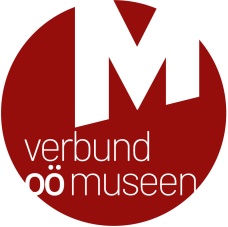 Bezirke Schärding | GrieskirchenLeonding, April 2022MUSEEN MIT FREUDE ENTDECKEN!
Aktionswoche Internationaler Museumstag in OÖ vom 7.–15. Mai 2022
Programmpunkte in den Bezirken Schärding und GrieskirchenDer Internationale Museumstag am 15. Mai 2022 bietet den Anlass für eine große Museumswoche in Oberösterreich: Vom 7. bis 15. Mai laden 73 Museen aus allen Regionen zum Besuch und zu besonderen Aktivitäten ein. Unter dem Motto Museen mit Freude entdecken! können sich Besucherinnen und Besucher in Oberösterreichs Museen bei insgesamt rund 160 Programmpunkten auf eine spannende Spurensuche in die Vergangenheit begeben, neue Blicke auf vermeintlich Bekanntes richten oder kleine Abenteuer erleben. Viele Häuser bieten zudem an einzelnen Tagen ermäßigten oder freien Eintritt. Aktuelle Details zum vielfältigen Angebot stehen auf der Website des Verbundes Oberösterreichischer Museen unter www.ooemuseen.at bereit.

Entdeckungsreise durch Oberösterreichs Museen
Das diesjährige Motto Museen mit Freude entdecken! lädt zu einer Reise durch Oberösterreichs Museumslandschaft ein, in der es immer wieder Neues zu entdecken gibt – in diesem Sinne haben die teilnehmenden Museen spannende Angebote vorbereitet: Bei Tagen der offenen Tür, bei Eröffnungen und Kunst- oder Kuratorengesprächen erfährt man viel Wissenswertes rund um die aktuellen Ausstellungen und darf sich auf persönliche Begegnungen freuen. Blicke hinter die Kulissen, in Museumsdepots oder Restaurierungswerkstätten eröffnen Besucherinnen und Besuchern Einblicke in die „nicht-sichtbare“ Museumsarbeit. Und bei Workshops sind Geschicklichkeit und Inspiration gefragt. Eine große Angebotsvielfalt erwartet die Gäste auch im Bereich der Kulturvermittlung. Hier gilt es zu entscheiden: Möchte man sich auf einen gemeinsamen Rundgang mit engagierten Vermittlerinnen und Vermittlern begeben oder will man das Museum mit Hilfe von Rätselrallyes, Audioguides oder QR-Codes lieber auf eigene Faust erkunden? Spannende Erlebnisse sind hier jedenfalls garantiert!

Museumsvielfalt im Inn- und Hausruckviertel
Ein vielfältiges Angebot erwartet Museumsbesucherinnen und -besucher im Inn- und Hausruckviertel: In Taufkirchen an der Pram lädt das Bilger-Breustedt-Haus zu einer botanischen Wanderung entlang der Pram. Ein besonderer Höhepunkt im Inn- und Hausruckviertel ist wieder der Pramtaler Museumstag am 15. Mai mit 11 teilnehmenden Häusern und einer gemeinsamen Eintrittsermäßigung. Und zur Ausstellungseröffnung unter dem viel versprechenden Titel „LegendärGLASSpektakulär.Schön“ wird ins KULTURAMA Schloss Tollet in Grieskirchen geladen.

Programm in den Bezirken Schärding und GrieskirchenUnter dem Motto „Botanik des Pramtals“ wird am 7. Mai 2022 um 14:00 Uhr (Treffpunkt: Bilger-Breustedt-Haus) eine gemeinsame Wanderung mit Prof. Michael Hohla angeboten.Das Stadtmuseum Schärding lädt am Samstag, 14. Mai von 10:00 bis 12:00 und 14:00 bis 17:00 Uhr mit einem Tag der offenen Tür zum Besuch bei freiem Eintritt und zu Führungen nach Bedarf herzlich ein. Zum PRAMTALER MUSEUMSTAG am Sonntag, 15. Mai von 13:00 bis 17:00 Uhr laden heuer 11 Museen der Pramtal Museumsstraße. In bewährter Weise bieten die teilnehmenden Museen eine gemeinsame Eintrittsermäßigung, bei der es heißt: Im ersten Museum Eintritt bezahlen und bis zu 10 weitere Häuser kostenlos besuchen! Einige Häuser bieten weitere Aktivitäten, Ausstellungen und/oder kulinarische Leckerbissen an:Bilger-Breustedt-Haus, Taufkirchen an der Pram: erweiterte Öffnungszeiten und VermittlungsangeboteMuseum in der Schule & Radiomuseum, Taufkirchen an der Pram: Sonderführung Radiomuseum und Entwicklung der Fotografie um 14:00 UhrStadtmuseum SchärdingKreiselmuseum NeumarktKellergröppe Raab mit BiersandkellermuseumInnviertler Freilichtmuseum Brunnbauerhof, Andorf: Eröffnung der Museumssaison mit Volksmusik, Angebote für junge Gäste, kostenlose Führungen, Kulinarisches: Erdäpfelkäse- und Speckbrote und GetränkeLIGNORAMA – Holz- und Werkzeugmuseum, Riedau: Sonderausstellung „AUS HOLZ GEBAUT. Vielfältig, innovativ, klimafreundlich“, laufend kostenlose Führungen, Verköstigungsstation zur Stärkung nach dem MuseumsbesuchSallaberger-Haus, Zell an der PramFreilichtmuseum Schloss Feldegg, Pram: Sonderführung Karl Klostermann um 15:00 UhrFurthmühle Pram: Familientag: „Alles dreht sich“: Maschinenvorführungen, Kinderprogramm mit Workshops „Vom Korn zum Brot", Holzwerkstatt, „Such den Mühlenbär“, Zeltenbacken, Mühlbach erleben, Krebse fischen – auch für Verköstigung ist gesorgt!Haager Heimatmuseum – Schloss Starhemberg, Haag am Hausruck: Altbürgermeister Horst Müller aus Weibern liest aus den Werken des Mundartdichters Augustin Roitinger (14:00 Uhr und 15:00 Uhr), musikalische Einlagen auf der Steirischen Harmonika durch Museumskuratorin Brigitte Zurucker-Burda, Selbsterkundung der Ausstellungsräume oder auf Wunsch Führungen durch die Sonderausstellung „VOLKSGLAUBE und TRACHTEN“ und durch die Dauerausstellungen.Am 8. Mai lädt das Freilichtmuseum Schloss Feldegg um 15:00 Uhr zur Sonderführung mit Schwerpunkt auf dem „böhmischen Adalbert Stifter“ Karl (Karel) Klostermann, der in Haag am Hausruck geboren wurde und dessen Großmutter Karoline Hauer Besitzerin von Schloss Feldegg war. Sein zweisprachiges Büchl „Unsere Kinderfrau Sabina“ wird zum Sonderpreis von 10,00 € angeboten.Zur Eröffnung der Ausstellung „LegendärGLASSpektakulär.Schön“ wird am Freitag, 13. Mai um 18:00 Uhr herzlich ins KULTURAMA Schloss Tollet eingeladen: Glas wird in seiner beeindruckenden Vielfalt in der neuen Ausstellung präsentiert.Informationen zum Programmangebot
Die Website des Verbundes Oberösterreichischer Museen hält Detailinformationen zu sämtlichen Angeboten bereit. Spezielle Filter- und Suchmöglichkeiten liefern mit wenigen Mausklicks geeignete Programmpunkte nach individuellen Wünschen.

Links:Website des Verbundes Oberösterreichischer Museen: www.ooemuseen.at Übersicht aller Programmpunkte mit Filtermöglichkeiten nach Veranstaltungstyp, Bezirken, Ermäßigungen: www.ooemuseen.at/museen-in-ooe/veranstaltungen#/?event_terms=3 Programmpunkte der Bezirke Schärding und GrieskirchenTipps & Hinweise für Besucherinnen und Besucher:Manche Häuser bieten freien Eintritt oder Eintrittsermäßigungen. Bei vielen Programmpunkten werden Ermäßigungen speziell für Familien mit der OÖ Familienkarte geboten. Vergessen Sie also nicht, Ihre Familienkarte einzustecken!Bei einem Gewinnspiel können Besucherinnen und Besucher ihr Glück versuchen und tolle Preise von Genussland Oberösterreich gewinnen. Teilnahmekarten liegen im Aktionszeitraum in allen teilnehmenden Museen auf.Alle Aktivitäten und Angebote finden unter Einhaltung der aktuellen Covid-19-Vorgaben statt. Die Museen behalten sich vor, dass es zu kurzfristigen Änderungen oder Absagen kommen kann. Bitte informieren Sie sich vor Ihrem Museumsbesuch auf www.ooemuseen.at. Hier werden auch etwaige kurzfristige Änderungen tagesaktuell bekanntgegeben.________________________________________________________________________________Für Fragen und bei Bildwünschen stehen wir Ihnen jederzeit gerne zur Verfügung. Rückfragehinweis:Verbund Oberösterreichischer MuseenMag.a Elisabeth Kreuzwieser | kreuzwieser@ooemuseen.atDr. Klaus Landa | landa@ooemuseen.atWelser Straße 20, 4060 LeondingTel.: +43 (0)732/68 26 16www.ooemuseen.atwww.ooegeschichte.atwww.facebook.com/ooemuseen/ www.instagram.com/ooemuseen_at/ Der Verbund Oberösterreichischer Museen als gemeinnütziger Verein ist die Interessengemeinschaft und Serviceeinrichtung für die Museen, Sammlungen und museumsähnlichen Einrichtungen des Bundeslandes Oberösterreich. 